P REFEITURA DO MUNICIPIO DE IBIPORÃ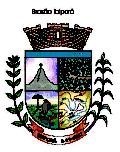 Estado do ParanáPNPCANEXO IAO CÓDIGO DE ÉTICA E CONDUTA DO SERVIDOR PÚBLICO DO MUNICÍPIO DE IBIPORÃMODELO DE TERMO DE ADESÃO AO CÓDIGO DE ÉTICA E CONDUTA DA PMIEu, 	,  CPF 	, venho, por meio desse Termo de Adesão, ratificar minha adesão ao Código de Ética e Conduta do Servidor Público Municipal de Ibiporã, conforme publicado pelo Decreto nº 527/2022, atestando que o recebi e li, comprometendo-me a observar suas disposições e a denunciar qualquer prática que possa configurar suposta violação a ele.IBIPORÃ, 	de _ 	de 20 .Assinatura do DeclaranteRua Padre Vitoriano Valente, 540 – CX. Postal, 31 – Fone: (43) 3178 8454 CEP 86.200-000 – IBIPORÃ – PARANÁ